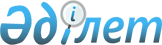 О внесении изменений в некоторые приказы Министра сельского хозяйства Республики КазахстанПриказ Заместителя Премьер-Министра Республики Казахстан - Министра сельского хозяйства Республики Казахстан от 11 января 2018 года № 18. Зарегистрирован в Министерстве юстиции Республики Казахстан 16 мая 2018 года № 16891.
      ПРИКАЗЫВАЮ:
      1. Внести в некоторые приказы Министра сельского хозяйства Республики Казахстан следующие изменения:
      1) в приказе Министра сельского хозяйства Республики Казахстан от 9 декабря 2014 года № 16-04/647 "Об утверждении Правил выдачи разрешения на экспорт, импорт и транзит перемещаемых (перевозимых) объектов с учетом оценки эпизоотической ситуации на соответствующей территории" (зарегистрирован в Реестре государственной регистрации нормативных правовых актов № 10254, опубликован 10 апреля 2015 года в информационно-правовой системе "Әділет"):
      в Правилах выдачи разрешения на экспорт, импорт и транзит перемещаемых (перевозимых) объектов с учетом оценки эпизоотической ситуации на соответствующей территории, утвержденных указанным приказом:
      пункт 6 изложить в следующей редакции:
      "6. Физические и (или) юридические лица для получения разрешения на экспорт, импорт перемещаемых (перевозимых) объектов до предполагаемого начала перемещения письменно представляют заявление по форме, согласно приложению 1 к настоящим Правилам в Государственную корпорацию "Правительство для граждан" (далее – Государственная корпорация) при экспорте – по месту происхождения (нахождения) перемещаемого (перевозимого) объекта, при импорте – по месту ввоза, либо посредством веб-портала "электронного правительства": www.egov.kz, www.elicense.kz.";
      пункт 8 изложить в следующей редакции:
      "8. Соответствующее территориальное подразделение ведомства уполномоченного органа, после получения заявления от Государственной корпорации или через портал рассматривает возможность экспорта или импорта указанного в нем вида перемещаемого (перевозимого) объекта с учетом ветеринарных требований страны-импортера, характеристики объекта, эпизоотической обстановки на соответствующей территории (села, район, города), и осуществляет регистрацию заявления в журнале регистрации перевозок перемещаемых (перевозимых) объектов (далее – журнал), по форме согласно приложению 2 к настоящим Правилам.";
      пункты 17 и 18 изложить в следующей редакции:
      "17. В случае не выдачи или не представления мотивированного отказа в выдаче разрешения на экспорт, импорт и транзит перемещаемых (перевозимых) объектов в сроки, установленные пунктом 16 настоящих Правил, разрешение считается выданным, и Главный государственный ветеринарно-санитарный инспектор Республики Казахстан или его заместители выдают разрешение в течение 2 (двух) рабочих дней.
      18. Соответствующее территориальное подразделение ведомства уполномоченного органа регистрирует номер разрешения на экспорт, импорт в журнале в день его поступления и проставляет его на ветеринарном сертификате с указанием даты, а также направляет поступившее разрешение на экспорт, импорт или мотивированный отказ в Государственную корпорацию или портал.
      Выданные разрешения на экспорт, импорт в электронном виде направляются на внешнюю границу Евразийского экономического союза посредством веб-портала "Ветеринарная безопасность перевозимой продукции Таможенного союза.";
      приложение 1 к указанным Правилам изложить в новой редакции согласно приложению к настоящему приказу;
      2) утратил силу приказом Министра сельского хозяйства РК от 27.05.2021 № 171 (вводится в действие по истечении шестидесяти календарных дней после дня его первого официального опубликования).

      Сноска. Пункт 1 с изменением, внесенным приказом Министра сельского хозяйства РК от 27.05.2021 № 171 (вводится в действие по истечении шестидесяти календарных дней после дня его первого официального опубликования).


      2. Департаменту ветеринарной и фитосанитарной безопасности Министерства сельского хозяйства Республики Казахстан в установленном законодательством порядке обеспечить:
      1) государственную регистрацию настоящего приказа в Министерстве юстиции Республики Казахстан;
      2) в течение десяти календарных дней со дня государственной регистрации настоящего приказа направление его копии в бумажном и электронном виде на казахском и русском языках в Республиканское государственное предприятие на праве хозяйственного ведения "Республиканский центр правовой информации" для официального опубликования и включения в Эталонный контрольный банк нормативных правовых актов Республики Казахстан;
      3) в течение десяти календарных дней после государственной регистрации настоящего приказа направление его копии на официальное опубликование в периодические печатные издания;
      4) размещение настоящего приказа на интернет-ресурсе Министерства сельского хозяйства Республики Казахстан;
      5) в течение десяти рабочих дней после государственной регистрации настоящего приказа представление в Департамент юридической службы Министерства сельского хозяйства Республики Казахстан сведений об исполнении мероприятий, предусмотренных подпунктами 1), 2), 3) и 4) настоящего пункта.
      3. Контроль за исполнением настоящего приказа возложить на курирующего вице-министра сельского хозяйства Республики Казахстан.
      4. Настоящий приказ вводится в действие по истечении двадцати одного календарного дня после дня его первого официального опубликования.
      "СОГЛАСОВАН"
Министр информации и коммуникаций
Республики Казахстан
____________________Д. Абаев
22 февраля 2018 года
      "СОГЛАСОВАН"
Министр национальной экономики
Республики Казахстан
____________________ Т. Сулейменов
28 апреля 2018 года                                      Заявление
      Прошу Вас выдать разрешение на
________________________________________________________________
                    (экспорт/импорт нужное указать)
      ____________________________________________________________________
 (фамилия, имя, отчество (при его наличии)             (подпись, дата)
					© 2012. РГП на ПХВ «Институт законодательства и правовой информации Республики Казахстан» Министерства юстиции Республики Казахстан
				
      Заместитель Премьер-Министра
Республики Казахстан –
Министр сельского хозяйства
Республики Казахстан 

У. Шукеев
Приложение
к приказу Заместителя Премьер-
Министра Республики Казахстан
–Министра сельского хозяйства
Республики Казахстан
от 11 января 2018 года № 18Приложение 1
к Правилам выдачи разрешения
на экспорт, импорт и транзит
перемещаемых(перевозимых) объектов с учетом оценки эпизоотической ситуации на соответствующей территорииФормав _____________________________
(услугодатель)
от _________________________
(для юридических лиц: полное
наименование,
местонахождение, учетный
номер (код) объекта
производства, выданного
ведомством, номер и дата
государственной регистрации
(перерегистрации)
юридического лица,
индивидуальный номер / для
физических лиц: фамилия, имя,
отчество (при его наличии),
учетный номер (код)
идентификационный номер,
уведомление о начале
деятельности в качестве
индивидуального
предпринимателя, дата
регистрации, абонентский номер
телефона, факса, сотовой связи и
(или) электронный адрес
(если они имеются))

1.
Наименование перемещаемого (перевозимого) объекта, количества перемещаемого (перевозимого) объекта, единицы его измерения
2.
 Страна-экспортер (страна-импортер) 
3.
 Место, адрес происхождения перемещаемого (перевозимого) объекта 
4.
Вид транспорта, предполагаемого к использованию при экспорте, импорте перемещаемого (перевозимого) объекта
5.
Маршрут следования перемещаемого (перевозимого) объекта, с указанием пунктов пропуска на государственной границе, через которые предполагается осуществлять провоз перемещаемого (перевозимого) объекта
6.
Цели экспорта, импорта (для живых животных – разведение и содержание, продажа, убой на мясо, для продукции – на реализацию, переработку, для кормов и кормовых добавок – вид животных, которым он предназначен)
7.
Пункт назначения на таможенной территории Таможенного союза (при импорте), третьи страны (государства, не являющиеся членами Евразийского экономического союза) (при экспорте) с указанием названия и номера объекта производства, осуществляющего хранение (переработку, реализацию) перемещаемого (перевозимого) объекта
8.
Даты и номера разрешения на ввоз на территорию Республики Казахстан или вывоз с территории Республики Казахстан видов животных, подпадающих под действие Конвенции о международной торговле видами дикой фауны и флоры, находящимися под угрозой исчезновения (далее – СИТЕС), в случае вывоза живых животных, охотничьих трофеев или легко узнаваемой от них части, или производного (деривата), в том числе тех, которые по документам, упаковочному ярлыку или маркировке, или по иным признакам являются или могут являться частями или производными (дериватами) животных, находящихся под угрозой исчезновения и подпадающих под действие СИТЕС
9.
При экспорте ветеринарных препаратов, кормов и кормовых добавок организаций – производителей с указанием страны происхождения и номер регистрационного удостоверения ветеринарных препаратов, кормовых добавок (дата регистрации, перерегистрации)
10.
При импорте племенных животных и племенной продукции (материала) номер и дата выданного племенного свидетельства или эквивалентного ему документа на каждую голову животного, выданного официальным органом страны-экспортера
11.
Описание перемещаемого (перевозимого) объекта
12.
Местонахождение объекта (адрес)
13.
Условия карантина, производства, хранения перемещаемого (перевозимого) объекта
14.
Подтверждаю согласие о недопущении вывоза в государства-члены Евразийского экономического союза перемещаемого (перевозимого) объекта, ввезенного в Республику Казахстан из третьих стран (государства, не являющиеся членами Евразийского экономического союза) по требованиям, отличающихся от Единых ветеринарных (ветеринарно-санитарных) требований, утвержденных решением Комиссии Таможенного союза от 18 июня 2010 года№ 317 "О применении ветеринарно-санитарных мер в Таможенном союзе" и произведенной от них продукции
Подтверждаю согласие о недопущении вывоза в государства-члены Евразийского экономического союза перемещаемого (перевозимого) объекта, ввезенного в Республику Казахстан из третьих стран (государства, не являющиеся членами Евразийского экономического союза) по требованиям, отличающихся от Единых ветеринарных (ветеринарно-санитарных) требований, утвержденных решением Комиссии Таможенного союза от 18 июня 2010 года№ 317 "О применении ветеринарно-санитарных мер в Таможенном союзе" и произведенной от них продукции
15.
Согласен на использование персональных данных ограниченного доступа, составляющих охраняемую законом тайну, содержащихся в информационных системах. Подтверждаю достоверность сведений
Согласен на использование персональных данных ограниченного доступа, составляющих охраняемую законом тайну, содержащихся в информационных системах. Подтверждаю достоверность сведений